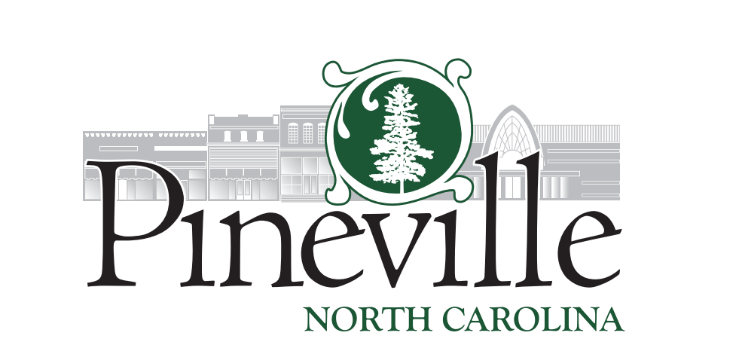 PUBLIC NOTICETOWN OF PINEVILLE, NCSPECIAL MEETINGNOTICE is hereby given that pursuant to 143.318.11 of the General Statues of North Carolina, the Town Council of the Town of Pineville, North Carolina will hold a Special Meeting in the Council Chambers at Town Hall, 505 Main Street, Pineville, North Carolina on or about at 6:15 p.m. on Monday, May 1, 2023.  The purpose of this meeting will be to hold a Closed Session per 143-318.11 (3) to consult with the city attorney in order to preserve attorney-client privilege.